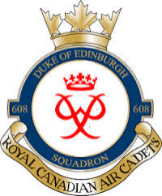 OCTOBER 2019 NEWSLETTERDear Cadets, Parents, and Guardians;We are very pleased to welcome back all returning cadets and a special welcome to our newest recruits. We have an exciting training year ahead of us and, as usual, the fall months are particularly busy.In addition to our regular Wednesday parade nights, the following October dates are noteworthy:Wednesday, 02 October 2019 – CO’s ParadeFriday, 04 October 2019 – First Band PracticeSaturday, 05 October 2019 – Fall Gliding 0800hrs – 1300hrs Busing to Mountain View (20 Cdts)Sunday, 06 October 2019 - Orienteering Competition (for 608 Team) – Ganaraska Forest CentreWednesday, 16 October 2019 – Parent MeetingWednesday, 23 October 2019 – Merit Review Board for WO1 and WO2 positionsAs is the 608 tradition, the first Wednesday of each month will be a CO’s Parade and the last Wednesday of each month will be a Sports Night.  Ground School will be conducted on Monday evenings, and Band and team practices will take place on Friday evenings.Some important / mandatory attendance dates for the 2019/2020 training year are as follows:Fall FTX (Field Training Exercise) – 02 – 03 November 2019Poppy Sales – TBARemembrance Day – 11 November 2019Belleville Santa Claus Parade – 17 November 2019Trenton Santa Claus Parade – 24 November 2019Annual Mess Dinner – 18 December 2019Spring Gliding – 19 April 2020Spring FTX – 9 - 10 May 2020Annual Ceremonial Review – 30 May 2020Year End Trip – 05 – 07 June 2020 Final Night for 2019 – 2020 Training Year – 10 June 2020Please do not hesitate to contact us with any questions or concerns.  We look forward to a very successful year.Sincerely,Capt Cynthia RussellCommanding Officer608 Duke of Edinburgh Royal Canadian Air Cadet Squadron